ПАМЯТКА НАСЕЛЕНИЮ
ПРАВИЛА ПОВЕДЕНИЯ НА ВОДЕ1. Воздерживайтесь от купания в неизвестных и не предназначенных для этой цели водоемах. Не ныряйте в местах с неизвестной глубиной дна.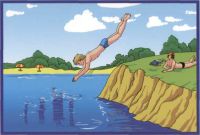 2. Избегайте купания в одиночку. Не заплывайте далеко - можно не рассчитать свои силы.3. Не купайтесь в нетрезвом состоянии.4. Не заплывайте за ограничительные знаки мест, отведенных для купания, не взбирайтесь на технические и предупредительные знаки, буйки и
прочие предметы.5. Не подплывайте к моторным, парусным судам, весельным лодкам, баржам и другим транспортным средствам - это опасно.6. Не толкайте товарищей с берега, вышек трамплинов в воду.7. Не доводите себя до переохлаждения и переутомления.8. Не оставляйте детей у воды без присмотра взрослых. Научите их плавать.